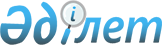 Об утверждении форм представления отчетности о функционировании реестров единой нотариальной информационной системыПриказ Министра юстиции Республики Казахстан от 30 апреля 2021 года № 360. Зарегистрирован в Министерстве юстиции Республики Казахстан 6 мая 2021 года № 22697.
      Сноска. Заголовок - в редакции приказа Министра юстиции РК от 13.09.2021 № 794 (вводится в действие по истечению десяти календарных дней после дня его первого официального опубликования).
      В соответствии с пунктом 3 статьи 4-2 Закона Республики Казахстан "О нотариате", ПРИКАЗЫВАЮ:
      Сноска. Преамбула - в редакции приказа Министра юстиции РК от 13.09.2021 № 794 (вводится в действие по истечению десяти календарных дней после дня его первого официального опубликования).


      1. Утвердить форму представления отчетности о функционировании реестров единой нотариальной системы согласно приложению к приказу.
      Сноска. Пункт 1 - в редакции приказа Министра юстиции РК от 13.09.2021 № 794 (вводится в действие по истечению десяти календарных дней после дня его первого официального опубликования).


      2. Департаменту регистрационной службы и организации юридических услуг Министерства юстиции Республики Казахстан в установленном законодательством порядке обеспечить государственную регистрацию настоящего приказа.
      3. Контроль за исполнением настоящего приказа возложить на курирующего Вице-министра юстиции Республики Казахстан.
      4. Настоящий приказ вводится в действие по истечению десяти календарных дней после дня его первого официального опубликования.
      Согласовано
Министерство цифрового развития,
инноваций и аэрокосмической
промышленности
Республики Казахстан
______________________ Форма представления отчетности о функционировании реестров единой нотариальной информационной системы
      Отчетный период c ________по _____________года  
      Периодичность: полугодовая (1 (первое) июля текущего года), годовая (1 (первое) января года, следующего за отчетным).  
      Представляют: частные нотариусы, территориальные нотариальные палаты  
      Куда представляется форма: территориальные нотариальные палаты, Республиканская нотариальная палата
      Отчет по нотариальным действиям за период c ________по _____________г.
      продолжение таблицы:
       продолжение таблицы:
       продолжение таблицы:
      Отчет по нотариальным действиям за период c ________по ____________г.
       продолжение таблицы:
       продолжение таблицы:
       продолжение таблицы:
      Отчет по нотариальным действиям за период c ________по _____________г.
       продолжение таблицы:
       продолжение таблицы:
       продолжение таблицы: Отчет по консультированию за период c ________по _____________года Отчет по консультированию за период c ________по _____________года Отчет по консультированию за период c ________по _____________года
      Примечание: Территориальные нотариальные палаты на основе представленных отчетов частных нотариусов составляют отчет по нотариальному округу.
      Республиканская нотариальная палата на основе представленных отчетов нотариальных палат составляет отчет по республике.
      Пояснения по заполнению формы представления отчетности о функционировании реестров единой нотариальной информационной системы приведены в приложении к настоящей Форме. Пояснение по заполнению формы отчета
      1. В отчете отражаются сведения о количестве совершенных нотариальных действий, классифицированных по видам.
      2. В графах 3, 8-16, 19-27 указываются сведения о количестве нотариальных действий по названным нотариальным действиям.
      3. В графе 4 указываются сведения об общем количестве удостоверенных нотариусом договоров об отчуждении жилых домов за отчетный период.
      4. В графе 5 указываются сведения о количестве договоров об отчуждении жилых домов, совершенных на имя иностранных граждан за отчетный период.
      5. В графе 6 указываются сведения об общем количестве удостоверенных нотариусом договоров об отчуждении квартир за отчетный период.
      6. В графе 7 указываются сведения о количестве договоров об отчуждении квартир, совершенных нотариусом на имя иностранных граждан за отчетный период.
      7. В графе 17 указываются сведения об общем количестве удостоверенных нотариусом доверенностей за отчетный период.
      8. В графе 18 указываются сведения о количестве удостоверенных нотариусом доверенностей только на автотранспорт за отчетный период.
      9. В графе 28 указываются сведения об общем количестве удостоверенных нотариусом нотариальных действий за отчетный период, которое должно быть равно сумме соответствующих показателей, указанных в графах 3-4, 6, 8-17, 19-27.
      10. В графе 29 указываются сведения о количестве нотариальных действий, совершенных нотариусами для действия за границей.
      11. В графе 30 указываются сведения о среднемесячной нагрузке нотариуса (N), которые рассчитывается как отношение общего количества совершенных нотариальных действий за отчетный период (О), к количеству месяцев в отчетном периоде (Т):
      N = O/Т.
      12. В графе 31 указываются сведения о сумме, перечисленной в госбюджет в виде налогов (С), которая рассчитывается как отношение суммы доходов (Д) к 10:
      С =Д/10.
      13. В графе 32 указываются сведения о взыскиваемой за совершение нотариальных действий оплате по ставкам, соответствующим размерам государственной пошлины, установленной налоговым законодательством Республики Казахстан.
      14. В графе 33 указываются сведения о взыскиваемой при совершении нотариальных действий оплате за предоставление дополнительных услуг технического и правового характера в соответствии с пунктом 1 статьи 30-1 Закона "О нотариате".
      15. В графе 34 указываются сведения об общей сумме оплаты, взысканной нотариусом за совершение нотариального действия в соответствии с пунктом 2 статьи 30 и пункта 1 статьи 30-1 Закона "О нотариате".
      16. В графе 35 указываются сведения о количестве вынесенных постановлений.
      17. В графе 3 и 4 формы отчета по консультированию указываются сведения о количестве проведенного консультирования в виде дачи консультаций, а также сумме оплаты, взысканной нотариусом за их осуществление.
      18. В графе 5 и 6 указываются сведения о количестве проведенного консультирования в виде разработки проекта, а также сумме оплаты, взысканной нотариусом за их осуществление.
					© 2012. РГП на ПХВ «Институт законодательства и правовой информации Республики Казахстан» Министерства юстиции Республики Казахстан
				
      Министр юстиции
Республики Казахстан 

М. Бекетаев
Приложение к приказу
Министра юстиции
Республики Казахстан
от 30 апреля 2021 года № 360Форма 
№ п/п
Номер лицензии нотариуса
ФИО нотариуса
Виды нотариальных действий
Виды нотариальных действий
Виды нотариальных действий
Виды нотариальных действий
Виды нотариальных действий
Виды нотариальных действий
Виды нотариальных действий
№ п/п
Номер лицензии нотариуса
ФИО нотариуса
Договор об отчуждение земельных участков
Договоры об отчуждении жилых домов
Договоры об отчуждении жилых домов
Договоры об отчуждении квартир
Договоры об отчуждении квартир
Договоры об отчуждении автомототранспортных средств
Договоры об отчуждении дач, гаражей, сооружений и иного недвижимого имущества
№ п/п
Номер лицензии нотариуса
ФИО нотариуса
Договор об отчуждение земельных участков
Общее количество
В том числе на имя иностранных граждан
Общее количество
В том числе на имя иностранных граждан
Договоры об отчуждении автомототранспортных средств
Договоры об отчуждении дач, гаражей, сооружений и иного недвижимого имущества
0
1
2
3
4
5
6
7
8
9
Итого
Итого
Итого
Виды нотариальных действий
Виды нотариальных действий
Виды нотариальных действий
Виды нотариальных действий
Виды нотариальных действий
Виды нотариальных действий
Виды нотариальных действий
Виды нотариальных действий
Виды нотариальных действий
Виды нотариальных действий
Виды нотариальных действий
Виды нотариальных действий
Договоры ренты и пожизненного содержания с иждивением
Брачные договоры
Прочие договоры
Выдано свидетельств о праве на наследство
Выдано свидетельств о праве собственности на долю в общем имуществе супругов
Назначено доверительных управляющих наследств имуществом
Удостоверено завещаний
Удостоверено доверенностей
Удостоверено доверенностей
Свидетельствование верности перевода с одного языка на другой
Свидетельствование копий документов
Свидетельствование подлинности подписи на документах
Договоры ренты и пожизненного содержания с иждивением
Брачные договоры
Прочие договоры
Выдано свидетельств о праве на наследство
Выдано свидетельств о праве собственности на долю в общем имуществе супругов
Назначено доверительных управляющих наследств имуществом
Удостоверено завещаний
Общее количество
В том числе на автотранспорт
Свидетельствование верности перевода с одного языка на другой
Свидетельствование копий документов
Свидетельствование подлинности подписи на документах
10
11
12
13
14
15
16
17
18
19
20
21
Виды нотариальных действий
Виды нотариальных действий
Виды нотариальных действий
Виды нотариальных действий
Виды нотариальных действий
Виды нотариальных действий
Итого по гр. 3-4, 6, 8-17, 19-27
Итого по гр. 3-4, 6, 8-17, 19-27
Обеспечено доказательств
Соглашений об уплате алиментов
Соглашений об урегулировании спора
Совершено исполнительных надписей
Согласие
Прочие нотариальные действия
Общее количество
Из них оформлено документов для действия за границей
22
23
24
25
26
27
28
29
Среднемесячная нагрузка нотариуса
Сумма, перечисленная в госбюджет в виде налогов (10%)
Гос пошлина
Оплата услуг правового и технического характера
Общая сумма
Вынесено постановлений
30
31
32
33
34
35
№ п/п
Нотариальная палата
Виды нотариальных действий
Виды нотариальных действий
Виды нотариальных действий
Виды нотариальных действий
Виды нотариальных действий
Виды нотариальных действий
Виды нотариальных действий
№ п/п
Нотариальная палата
Договор об отчуждение земельных участков
Договоры об отчуждении жилых домов
Договоры об отчуждении жилых домов
Договоры об отчуждении квартир
Договоры об отчуждении квартир
Договоры об отчуждении автомототранспортных средств
Договоры об отчуждении дач, гаражей, сооружений и иного недвижимого имущества
№ п/п
Нотариальная палата
Договор об отчуждение земельных участков
Общее количество
В том числе на имя иностранных граждан
Общее количество
В том числе на имя иностранных граждан
Договоры об отчуждении автомототранспортных средств
Договоры об отчуждении дач, гаражей, сооружений и иного недвижимого имущества
1
2
3
4
5
6
7
8
9
1
Итого:
Итого:
Виды нотариальных действий
Виды нотариальных действий
Виды нотариальных действий
Виды нотариальных действий
Виды нотариальных действий
Виды нотариальных действий
Виды нотариальных действий
Виды нотариальных действий
Виды нотариальных действий
Виды нотариальных действий
Виды нотариальных действий
Виды нотариальных действий
Договоры ренты и пожизненного содержания с иждивением
Брачные договоры
Прочие договоры
Выдано свидетельств о праве на наследство
Выдано свидетельств о праве собственности на долю в общем имуществе супругов
Назначено доверительных управляющих наследств имуществом
Удостоверено завещаний
Удостоверено доверенностей
Удостоверено доверенностей
Свидетельствование верности перевода с одного языка на другой
Свидетельствование копий документов
Свидетельствование подлинности подписи на документах
Договоры ренты и пожизненного содержания с иждивением
Брачные договоры
Прочие договоры
Выдано свидетельств о праве на наследство
Выдано свидетельств о праве собственности на долю в общем имуществе супругов
Назначено доверительных управляющих наследств имуществом
Удостоверено завещаний
Общее количество
В том числе на автотранспорт
Свидетельствование верности перевода с одного языка на другой
Свидетельствование копий документов
Свидетельствование подлинности подписи на документах
10
11
12
13
14
15
16
17
18
19
20
21
Виды нотариальных действий
Виды нотариальных действий
Виды нотариальных действий
Виды нотариальных действий
Виды нотариальных действий
Виды нотариальных действий
Итого по гр. 3-4, 6, 8-17, 19-27
Итого по гр. 3-4, 6, 8-17, 19-27
Обеспечено доказательств
Соглашений об уплате алиментов
Соглашений об урегулировании спора
Совершено исполнительных надписей
Согласие
Прочие нотариальные действия
Общее количество
Из них оформлено документов для действия за границей
22
23
24
25
26
27
28
29
Среднемесячная нагрузка нотариуса
Сумма, перечисленная в госбюджет в виде налогов (10%)
Гос пошлина
Оплата услуг правового и технического характера
Общая сумма
Вынесено постановлений
30
31
32
33
34
35
№ п/п
Республиканская нотариальная палата
Виды нотариальных действий
Виды нотариальных действий
Виды нотариальных действий
Виды нотариальных действий
Виды нотариальных действий
Виды нотариальных действий
Виды нотариальных действий
№ п/п
Республиканская нотариальная палата
Договор об отчуждение земельных участков
Договоры об отчуждении жилых домов
Договоры об отчуждении жилых домов
Договоры об отчуждении квартир
Договоры об отчуждении квартир
Договоры об отчуждении автомототранспортных средств
Договоры об отчуждении дач, гаражей, сооружений и иного недвижимого имущества
№ п/п
Республиканская нотариальная палата
Договор об отчуждение земельных участков
Общее количество
В том числе на имя иностранных граждан
Общее количество
В том числе на имя иностранных граждан
Договоры об отчуждении автомототранспортных средств
Договоры об отчуждении дач, гаражей, сооружений и иного недвижимого имущества
1
2
3
4
5
6
7
8
9
Итого:
Итого:
Виды нотариальных действий
Виды нотариальных действий
Виды нотариальных действий
Виды нотариальных действий
Виды нотариальных действий
Виды нотариальных действий
Виды нотариальных действий
Виды нотариальных действий
Виды нотариальных действий
Виды нотариальных действий
Виды нотариальных действий
Виды нотариальных действий
Договоры ренты и пожизненного содержания с иждивением
Брачные договоры
Прочие договоры
Выдано свидетельств о праве на наследство
Выдано свидетельств о праве собственности на долю в общем имуществе супругов
Назначено доверительных управляющих наследств имуществом
Удостоверено завещаний
Удостоверено доверенностей
Удостоверено доверенностей
Свидетельствование верности перевода с одного языка на другой
Свидетельствование копий документов
Свидетельствование подлинности подписи на документах
Договоры ренты и пожизненного содержания с иждивением
Брачные договоры
Прочие договоры
Выдано свидетельств о праве на наследство
Выдано свидетельств о праве собственности на долю в общем имуществе супругов
Назначено доверительных управляющих наследств имуществом
Общее количество
В том числе на автотранспорт
Свидетельствование верности перевода с одного языка на другой
Свидетельствование копий документов
Свидетельствование подлинности подписи на документах
10
11
12
13
14
15
16
17
18
19
20
21
Виды нотариальных действий
Виды нотариальных действий
Виды нотариальных действий
Виды нотариальных действий
Виды нотариальных действий
Виды нотариальных действий
Итого по гр. 3-4, 6, 8-17, 19-27
Итого по гр. 3-4, 6, 8-17, 19-27
Обеспечено доказательств
Соглашений об уплате алиментов
Соглашений об урегулировании спора
Совершено исполнительных надписей
Согласие
Прочие нотариальные действия
Общее количество
Из них оформлено документов для действия за границей
22
23
24
25
26
27
28
29
Среднемесячная нагрузка нотариуса
Сумма, перечисленная в госбюджет в виде налогов (10%)
Гос пошлина
Оплата услуг правового и технического характера
Общая сумма
Вынесено постановлений
30
31
32
33
34
35
№ п/п
Номер лицензии нотариуса
ФИО нотариуса
Консультация
Консультация
Разработка проекта
Разработка проекта
№ п/п
Номер лицензии нотариуса
ФИО нотариуса
Количество услуг
Сумма (в тенге)
Количество услуг
Сумма (в тенге)
0
1
2
3
4
5
6
№ п/п
Нотариальная палата
Консультация
Консультация
Разработка проекта
Разработка проекта
№ п/п
Нотариальная палата
Количество услуг
Сумма (в тенге)
Количество услуг
Сумма (в тенге)
1
2
3
4
5
6
№ п/п
Республиканская нотариальная палата
Консультация
Консультация
Разработка проекта
Разработка проекта
№ п/п
Республиканская нотариальная палата
Количество услуг
Сумма (в тенге)
Количество услуг
Сумма (в тенге)
1
2
3
4
5
6Приложение к форме 
представления отчетности о
функционировании реестров
единой нотариальной 
информационной системы